Publicado en Madrid el 26/02/2021 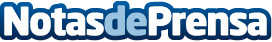 Grandes complementos de cocina para el 2021, según Todococina.netLas viviendas están conformadas por espacios que tienen usos específicos dentro del hogar. Entre ellos, están las salas de estar, baños, habitaciones, y cocinas. Cada uno de ellos, requieren de algunos complementos para crear el ambiente perfecto dentro del hogarDatos de contacto:Alvaro Lopez Para629456410Nota de prensa publicada en: https://www.notasdeprensa.es/grandes-complementos-de-cocina-para-el-2021 Categorias: Nacional Gastronomía Sociedad Consumo Hogar http://www.notasdeprensa.es